SEXUALIDAD HUMANA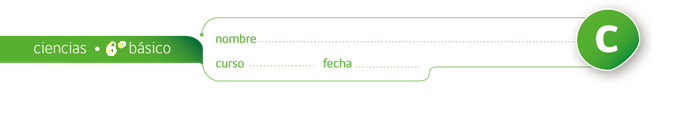 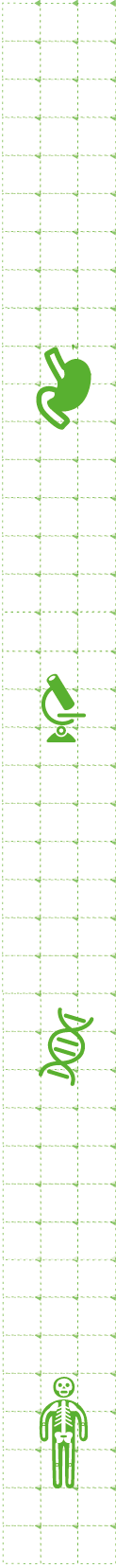 Un aspecto muy importante en el ciclo de vida de los seres humanos es el desarrollo de la sexualidad. Las preguntas que trataremos de responder son, ¿qué debemos entender por sexualidad? ¿Qué relación hay entre la pubertad y el desarrollo de la sexualidad? ¿En qué se fundamenta una sexualidad sana y responsable?Lean las preguntas, conversen sobre ellas, piensen en respuestas y escríbanlas en el cuaderno de Ciencias.1. ¿En qué etapa de la vida te encuentras?2. ¿Cuáles son las diferencias que existen entre un niño y un adulto?3. ¿Cuáles son los cambios que ocurren en mujeres y hombres, durante la pubertad?4. ¿Cuáles son los cambios que ha experimentado tu cuerpo en esta etapa de vida?5. ¿Qué crees que es la sexualidad? ¿Es lo mismo que sexo? Explica.6. ¿Qué te gustaría saber sobre la reproducción humana? Formula una pregunta y explica¿Cómo podrías encontrar la respuesta?. Registra en tu cuaderno de Ciencias.